         ҠАРАР                                                                                    РЕШЕНИЕ                                «20» февраль  2018 й.                           № 72               «20» февраля   2018 г.О деятельности Администрации сельского поселения Ассинский сельсовет муниципального района Белорецкий район Республики Башкортостан в 2017 году и задачах на 2018 год в свете реализации положений Послания Главы Республики Башкортостан Государственному Собранию – Курултаю Республики БашкортостанЗаслушав и обсудив в соответствии с п.8 статьи 18 Устава сельского поселения Ассинский сельсовет     муниципального района Белорецкий район Республики Башкортостан отчет главы  сельского поселения  Ассинский сельсовет   муниципального района Белорецкий район Республики Башкортостан  В.Г.Юсупов о деятельности Администрации сельского поселения Ассинский сельсовет  муниципального района Белорецкий район Республики Башкортостан в 2017 году и о задачах на 2018 год Совет сельского поселения Ассинский сельсовет муниципального района Белорецкий район РБРЕШИЛ:1. Отчёт главы сельского поселения  Ассинский сельсовет муниципального района Белорецкий район Республики Башкортостан о деятельности Администрации сельского поселения Ассинский сельсовет муниципального района Белорецкий район Республики Башкортостан за 2017 году принять к сведению. 2. Администрации  сельского поселения Ассинский сельсовет  муниципального района Белорецкий район Республики Башкортостан  в 2018 году:2.1. Разработать, утвердить и обеспечить выполнение  плана по реализации в сельском поселении Ассинский сельсовет муниципального района  Белорецкий район РБ в 2018 году основных положений Послания Главы Республики Башкортостан Государственному Собранию – Курултаю Республики Башкортостан;2.2. В связи с объявлением 2018 года в Республике Башкортостан  Годом семьи:2.2.1. Обеспечить выполнение Плана мероприятий в сельском поселении Ассинский сельсовет  муниципального района Белорецкий район Республики Башкортостан, посвящённых Году семьи, направленных на поддержку и развитие института семьи, и укрепление семейных ценностей;2.3. Сохранить сбалансированность бюджета, и неукоснительно реализовывать план мероприятий по повышению доходной части бюджета и оптимизации расходов с достижением конкретных эффективных результатов от вложения бюджетных ресурсов;2.4. Продолжить участие в федеральных и республиканских программах, реализацию проектов партии «Единая Россия», ППМИ. 2.5. Обеспечить качественный ремонт улично-дорожной сети сельского поселения Ассинский сельсовет  в соответствии с утверждённым планом;2.6. Продолжить плановый капитальный ремонт инженерных сетей и многоквартирных домов, в рамках Республиканской программы капитального ремонта общего имущества в многоквартирных домах;2.7.Продолжить работу по обустройству спортивной площадки в с.Ассы;2.8.  Организовать и провести в населенных пунктах сельского поселения  встречи с населением с участием депутатов, представителей  администрации, руководителей предприятий и организаций, на которых довести до населения информацию об итогах работы администрации  в 2017 году. Срок исполнения – март-апрель 2018 года. 	3. Данное решение и отчёт главы сельского поселения Ассинский сельсовет  муниципального района Белорецкий район Республики Башкортостан «О деятельности Администрации  сельского поселения Ассинский сельсовет муниципального района Белорецкий район Республики Башкортостан в 2017 году и задачах на 2018 год, в свете реализации положений Послания Главы Республики Башкортостан Государственному Собранию–Курултаю Республики Башкортостан» разместить на официальном сайте  сельского поселения Ассинский сельсовет муниципального района Белорецкий район РБ.4.Контроль за выполнением настоящего решения возложить на  постоянные комиссии Совета сельского поселения Ассинский сельсовет  муниципального района Белорецкий район Республики Башкортостан.Глава сельского поселения                                В.Г.Юсупов.БАШКОРТОСТАН РЕСПУБЛИКАhЫ                      БЕЛОРЕТ РАЙОНЫмуниципаль районЫНЫңАСЫ АУЫЛ СОВЕТЫАУЫЛ БИЛәМәһЕСОВЕТЫ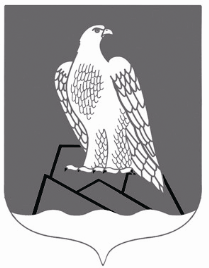 СОВЕТСЕЛЬСКОГО ПОСЕЛЕНИЯАССИНСКИЙ СЕЛЬСОВЕТ Муниципального района Белорецкий район РЕСПУБЛИКИ БАШКОРТОСТАН